Formulier voor gedragsexperimenten Beschrijf het experiment dat je gaat uitvoeren om de geloofwaardigheid van de gedachte te toetsen:Wat ga je doen?Waar?Wanneer?Met wie? Waar ga je op letten?Zijn er problemen die je kunt tegenkomen? Zo ja, hoe ga je die oplossen?Negatieve verwachting/gedachten met betrekking tot dit experiment (wat is de ramp die je denkt dat gaat gebeuren?):Geloofwaardigheid vooraf in procenten (vul in):         %Geloofwaardigheid na experiment in procenten (vul in):      % 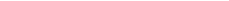 Rationele verwachting met betrekking tot dit experiment: Geloofwaardigheid vooraf in procenten (vul in):        %Geloofwaardigheid na experiment in procenten (vul in):       %Hoe is het experiment gegaan? - Wat heb je ervaren:- Tot welke conclusie ben je gekomen met betrekking tot de negatieve verwachting:- Wat heb je geleerd van het experiment:- Geef opnieuw een % voor de geloofwaardigheid van de negatieve gedachte:       %- En hoe hoog in % is de geloofwaardigheid van jouw alternatieve / rationele gedachte na het experiment:      %- Kun je nog meer experimenten doen? Welke? Heb je daarbij iets nodig? Zo ja, regel dat voor jezelf en ga het doen!